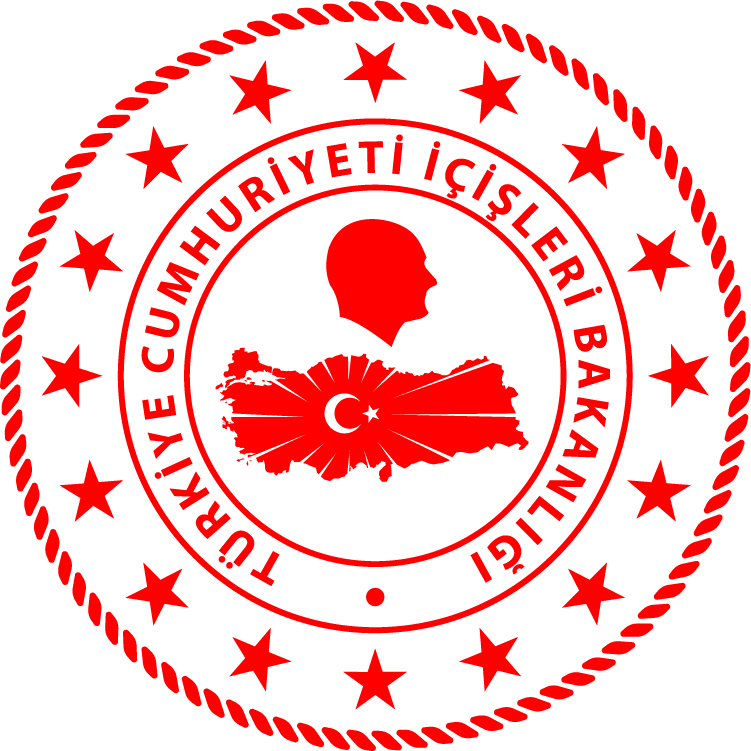 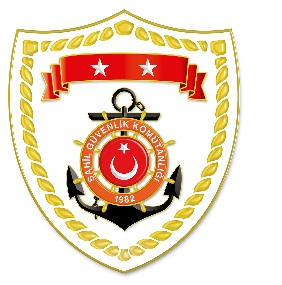 Marmara BölgesiEge Bölgesi*Paylaşılan veriler deniz yoluyla yapılan düzensiz göç esnasında meydana gelen ve arama kurtarma faaliyetleri icra edilen olaylara ait bilgiler içerdiğinden olayların bitiminde değişiklik gösterebilmektedir. Nihai istatistikî verilere, sona eren ay verisi olarak www.sg.gov.tr/duzensiz_goc_istatistikleri.html  linkinden ulaşılabilmektedir.*Statistical information given in the table may vary because they consist of data related incidents which were occured and turned into search and rescue operations. The exact numbers at the end of the related month is avaliable on www.sg.gov.tr/duzensiz_goc_istatistikleri.html	S.NoTARİHMEVKİ VE SAATDÜZENSİZ GÖÇ VASITASIYAKALANAN TOPLAM DÜZENSİZ GÖÇMEN KAÇAKÇISI/ŞÜPHELİKURTARILAN TOPLAM DÜZENSİZ GÖÇMEN/ŞAHIS SAYISIBEYANLARINA GÖRE KURTARILAN
 DÜZENSİZ GÖÇMEN UYRUKLARI123 Mayıs 2020ÇANAKKALE/Gökçeada12.07Lastik Bot-4037 Afganistan, 3 Orta AfrikaS.NoTARİHMEVKİ VE SAATDÜZENSİZ GÖÇ VASITASIYAKALANAN TOPLAM DÜZENSİZ GÖÇMEN KAÇAKÇISI/ŞÜPHELİKURTARILAN TOPLAM DÜZENSİZ GÖÇMEN/ŞAHIS SAYISIBEYANLARINA GÖRE KURTARILAN
 DÜZENSİZ GÖÇMEN UYRUKLARI122 Mayıs 2020AYDIN/Kuşadası Güzelçam Sahili23.21Can Salı-2817 Kongo, 4 Togo,  3 Afganistan,
 2 Orta Afrika, 1 İran, 1 Angola(1 cansız beden)223 Mayıs 2020İZMİR/Dikili Çandarlı Körfezi07.05Can Salı-2913 Afganistan, 6 Güney Afrika,4 Angola, 2 Kongo, 2 Gana,1 Togo, 1 Somali325 Mayıs 2020İZMİR/Foça08.584 Can Salı-7234 Afganistan, 18 Kongo, 
12 Orta Afrika, 6 Gine, 2 Pakistan 